спортивное развлечение «Праздник народных игр и забав»в средней группе № 10под руководством ИФВ Зрячих Л. В.24.03.2016 г.Задачи.- привлекать детей к занятиям физкультуры через игровые сюжеты;- развивать физические качества: ловкость, координацию движений, равновесие, внимательность;- воспитывать уверенность в своих силах;- вызывать положительные эмоции от движения.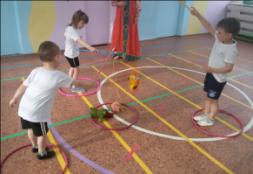 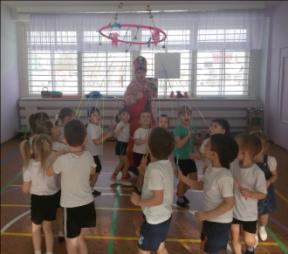 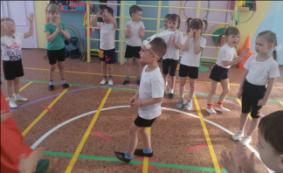 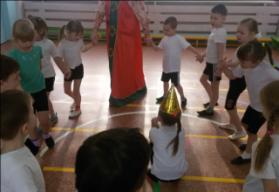 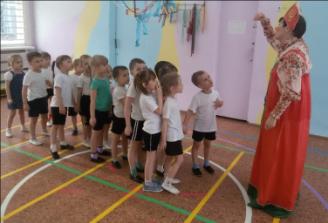 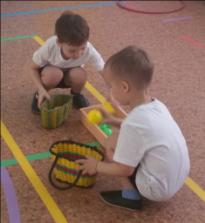 